Resoluciones #047 - #049Resoluciones #047 - #049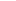 